EES 113 OceanographyLab 8: Ocean CirculationVocabularyDensity of seawater increases with _______________ temperature, ________________ salinity, and ________________ depthLayers of the oceanSurface mixed zoneTransitional mixed zone	Pycnocline	ThermoclineDeep zone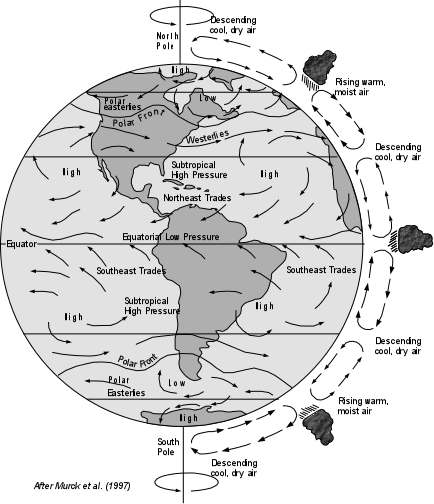 Thermohaline circulationSurface currents		GyresEkman TransportUpwelling/DownwellingAtmospheric Circulation